What the Archbishops said about CursilloIf you want to find out more… NATIONALLYAnglican Cursillo is organised on a Diocesan basis in England and Wales and a Provincial basis in Scotland.Cursillo is a movement of the Church providing a method by which Christians are empowered to grow throughprayer, study and actionand enabled to share God’s love with everyone.CursilloÒ is a Registered TrademarkÒRegistered at the US Patent OfficeBritish Anglican Cursillo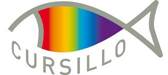 Encouraging and supporting Christians living out their faith in practical ways.SEEK YE FIRST THE KINGDOM OF GODCursillo’s vision is of a world transformed by the love of God - nothing less than the kingdom of God on earth.This is the longing in the heart of God who calls us to active service and involvement, following in Christ’s footsteps to complete our personal calling and the mission Jesus began.God can use us all, despite our shortcomings, frailty and brokenness, and He encourages us to use our gifts and abilities to make a difference for good in our daily lives.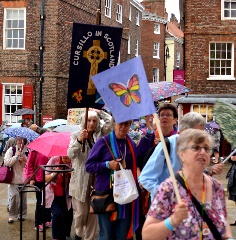 THE YEAST IN THE DOUGHJesus said, “The kingdom of God is like yeast that a woman took and mixed in with three measures of flour until all of it was leavened.” (Matthew 13.33)Cursillo is founded on the belief that radical change for good is possible within any aspect of human life through the action of relatively small numbers of Christian people who work with dedication and commitment to bring about such change, relying on the guidance and empowering of the Holy Spirit.RENEWED PEOPLE, RENEWED WORLDIf we are to be effective in God’s mission to change the world (in accordance with his values), we ourselves must be renewed people.Cursillo puts before us God’s call to us to beSAINTS – people transformed by the grace of God, andAPOSTLES – people sent to share in God’s mission to the world.Cursillo offers to committed Christians a community of discipleship in which we are supported and encouraged as we grow in fruitfulness as saints and apostles.The 3-day Cursillo weekend provides what is for many people, a life-changing experience through which God inspires, renews and challenges us.ONGOING SUPPORT AND ENCOURAGEMENTThe unique thing that Cursillo offers the Church is the ongoing support structure by means of small ‘group reunions’ that meet regularly to provide mutual support and maintain spiritual accountability, and regular occasional gatherings for larger fellowship and encouragement.In all that we do, it is the grace of God in Christ which sustains, inspires and nourishes us.CURSILLO – A SHORT HISTORYThe name Cursillo, pronounced ‘koor-see-yo’, derives from the Spanish “Cursillos de Christiandad” meaning ‘short courses in Christian Living’.Cursillo began on the island of Majorca in 1949 when a group of men began to pray, talk and work together to find a way to bring people to Christ. It soon spread to the mainland of Spain and today Cursillos are held all over the world in both Anglican and Roman Catholic Diocese under the direction of their Bishops.Cursillo came to the Anglican Church in the UK in 1981 and now operates under the care of the British Anglican Cursillo Council in more than 30 Dioceses throughout the UK.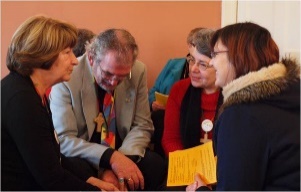 GETTING ENGAGEDDoes Cursillo’s vision of a world transformed by the love of God appeal to you?Are you attracted by a way of renewal in Christ which inspires, challenges, equips, supports and encourages you to play an active part in changing the world for God?Then you need to get engaged in becoming a saint and apostle and engaged in mission of His church.Respond to God’s call to you today!